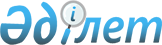 Об установлении квоты рабочих мест для трудоустройства лиц, состоящих на учете службы пробации, также лиц, освобожденных из мест лишения свободы и граждан из числа молодежи, потерявших или оставшихся до наступления совершеннолетия без попечения родителей, являющихся выпускниками организаций образования на 2022 годПостановление акимата Абайского района Восточно-Казахстанской области от 30 ноября 2021 года № 90
      Примечание ИЗПИ ! Настоящее постановление водится в действие с 01.01.2022.
      В соответствии с подпунктом 14-1) пункта 1 статьи 31 Закона Республики Казахстан от 23 января 2001 года "О местном государственном управлении и самоуправлении в Республике Казахстан", подпунктами 7), 8) статьи 9 Закона Республики Казахстан от 6 апреля 2016 года "О занятости населения", подпунктом 2) пункта 1 статьи 18 Уголовно-исполнительного кодекса Республики Казахстан от 5 июля 2014 года, приказом Министра здравоохранения и социального развития Республики Казахстан от 26 мая 2016 года № 412 "Об утверждении Правил квотирования рабочих мест для трудоустройства граждан из числа молодежи, потерявших или оставшихся до наступления совершеннолетия без попечения родителей, являющихся выпускниками организаций образования, лиц, освобожденных из мест лишения свободы, лиц, состоящих на учете службы пробации" (зарегистрирован в Реестре государственной регистрации нормативных правовых актов за номером 13898), акимат Абайского района ПОСТАНОВЛЯЕТ:
      1. Установить квоту рабочих мест для трудоустройства лиц, состоящих на учете службы пробации, а также для лиц, освобожденных из мест лишения свободы, в размере одного процента от списочной численности работников организации, согласно приложению № 1.
      2. Установить квоту рабочих мест для трудоустройства граждан из числа молодежи, потерявших или оставшихся до наступления совершеннолетия без попечения родителей, являющихся выпускниками организаций образования в размере одного процента от списочной численности работников организации, согласно приложению № 2.
      3. Настоящее постановление направить в Эталонный контрольный банк нормативных правовых актов Республики Казахстан в электроном виде для официального опубликования.
      4. Контроль за исполнением настоящего постановления возложить на заместителя акима района Смагулова М.
      5. Настоящее постановление вводится в действие с 1 января 2022 года после его первого официального опубликования. Перечень организаций, для которых устанавливается квота рабочих мест для трудоустройства лиц, состоящих на учете службы пробации, а также лиц, освобожденных из мест лишения свободы  Квота рабочих мест для трудоустройства граждан из числа молодежи, потерявших или оставшихся до наступления совершеннолетия без попечения родителей, являющихся выпускниками организаций образования
					© 2012. РГП на ПХВ «Институт законодательства и правовой информации Республики Казахстан» Министерства юстиции Республики Казахстан
				
      Аким района 

Н. Абдыкаримов
Приложение 1 к постановлению
акимата Абайского района
Восточно-Казахстанской области 
от "30" ноября 2021 года № 90
№
Наименование предприятия
Списочная численность работников
Размер квоты (%)
Количество рабочих мест (человек)
1
Комунальное государственное предприятие на праве хозяйственного ведения "Риза" акимата Абайского района Вкосточно-Казахстанской области
65
1
1Приложение 2 к постановлению 
акимата Абайского района 
Восточно-Казахстанской области 
от "30" ноября 2021 года № 90
№
Наименование предприятия
Списочная численность работников
Размер квоты (%)
Количество рабочих мест (человек)
1
Комунальное государственное предприятие на праве хозяйственного ведения "Риза" акимата Абайского района Вкосточно-Казахстанской области
65
1
1